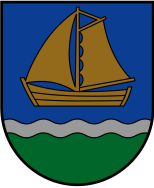 LATVIJAS REPUBLIKAVENTSPILS NOVADA DOMESkolas iela 4, Ventspils, LV-3601, reģ.Nr. 90000052035, tālr. 63629450, fakss 63622231, e-pasts info@ventspilsnd.lvwww.ventspilsnovads.lvNOTEIKUMIVentspils novadā2021. gada 28. oktobrī                                                                                       1                                                                                                                                   Nr. ___________                                                                                                                                                                (protokols Nr.10, 24.§)Izdoti saskaņā ar likuma „Par pašvaldībām“41.panta pirmās daļas 2.punktuNoteikumi, kā  piešķir finansiālu atbalstu sportistiem, sporta spēļu komandām un sporta pasākumu organizēšanai Ventspils novadāVispārīgie jautājumiNoteikumi nosaka kārtību, kādā Ventspils novada pašvaldība piešķir finansiālu atbalstu Ventspils novada individuālo sporta veidu un komandu sporta spēļu sportistiem (turpmāk – Pretendents) dalībai sacensībās un treniņu procesam, sporta sacensību, pasākumu organizēšanai, kā arī nosaka finansiālā atbalsta saņēmēja  pienākumus un tiesības (turpmāk – Noteikumi).Noteikumu mērķis:veicināt Ventspils novada sporta komandu un individuālo sportistu dalību  Latvijas čempionātos, Latvijas kausu izcīņā, Latvijas olimpiādēs, Latvijas izlases sastāvos, Pasaules un Eiropas čempionātos un citās starptautiskās sacensībās;vienotas kārtības noteikšana, kādā Pretendents saņem finansējumu un kontrolējama tā izlietošana.Tiesības saņemt Ventspils novada pašvaldības finansiālo atbalstu ir šādiem Pretendentiem, pārstāvošiem Ventspils novadu:Latvijas Republikas Uzņēmumu reģistrā reģistrētām juridiskām personām, kurām pamatdarbības vieta ir Ventspils novada administratīvā teritorija;sportistiem, kuri pārstāv individuālos sporta veidus;sporta spēļu komandām, kurās ne mazāk kā puse no dalībnieku skaita ir deklarējuši savu dzīvesvietu Ventspils novadā; Ventspils novada iedzīvotājiem, kuri ir Valsts ieņēmumu dienestā reģistrēti saimnieciskās darbības veicēji, sporta pasākumu organizēšanai.Kopējais finansējuma atbalsts Pretendentiem tiek noteikts atbilstoši Ventspils novada pašvaldības finansiālajām iespējām kārtējā budžeta gadā. II. Pieteikumu iesniegšanas kārtībaFinansējuma piešķiršanas pamats ir juridiskas vai fiziskas personas iesniegums, aizpildot veidlapu „Iesniegums finansējuma saņemšanai, sportistiem, sporta spēļu komandām, sporta pasākumu un sacensību organizēšanai” (pielikumā).Lai saņemtu finansējumu, Pretendents iesniedz iesniegumu Ventspils novada pašvaldībā līdz katra kārtējā gada 15.decembrim.Iesniegumā Pretendents norāda ziņas par sporta pasākumu, rekvizītus, izdevumu tāmi, nepieciešamo finansējumu no pašvaldības.Pretendents iesniegumā norāda ziņas par citiem līdzfinansējuma avotiem vai personīgo ieguldījumu. Dalībai starptautiskajās sacensībās Pretendents iesniegumam pievieno dokumentus, kas apliecina, ka Pretendents kvalificējies un ir tiesīgs startēt attiecīgajās sacensībās.Ventspils novada domes Sporta komisija (turpmāk – Komisija) ir tiesīga pārbaudīt iesniegumā norādītās ziņas un pieprasīt papildus informāciju Pretendentam.Ja Pretendents iesniedz finansējuma pieprasījumu budžeta gada laikā, tad, izvērtējot iesniegtos dokumentus un atbilstību Noteikumos paredzētajām prasībām, Komisija ir tiesīga izskatīt saņemto iesniegumu. Pašvaldība izņēmuma kārtā var atbalstīt šādu finansējuma piešķiršanu, ja pašvaldības budžetā tam ir nepieciešamie finanšu līdzekļi.Gadījumā, ja nokavēts Noteikumu 6.punktā noteiktais iesniegšanas termiņš, Pretendents iesniegumā norāda šā termiņa neievērošanas iemeslus.III. Finansējuma piešķiršanaIesniegumu finansiālā atbalsta saņemšanai un tam pievienotos dokumentus izskata Komisija un sagatavo atzinumu par līdzekļu piešķiršanu.Finansējumu var piešķirt:sporta sacensību dalības maksai;ceļa izdevumu segšanai;samaksai par licencēm;sporta bāzes nomai;pasākumu izdevumu segšanai atbilstoši to organizēšanas tāmei;citiem ar sporta pasākumu saistītiem izdevumiem (apdrošināšanai, formas tērpu iegādei, u.tml.).Komisijai ir tiesības atteikt izskatīt iesniegumu un paziņot par to Pretendentam, ja: iesniegumā nav norādītas visas prasītās ziņas vai nav pievienoti dokumenti atbilstoši Noteikumiem;iesniegumā norādītās ziņas ir nepatiesas;iesniegumu iesniedzis Pretendents, kas neatbilst Noteikumu 3.punkta nosacījumiem;iesniegums nav parakstīts vai to ir parakstījusi persona, kurai nav šādu tiesību.Komisija var pieņemt lēmumu noraidīt finansējuma piešķiršanu, ja Pretendents:nav ievērojis Noteikumus;Pretendents nav pildījis iepriekš noslēgtā līguma par finansējuma piešķiršanu nosacījumus;Pretendents atteicies sacensībās pārstāvēt Ventspils novadu.Iesnieguma izskatīšanā un balsojumā par atzinumu finansējuma piešķiršanai nepiedalās Komisijas loceklis, kurš atrodas interešu konflikta situācijā.Lēmumu par finansējuma piešķiršanu pieņem Ventspils novada domes Finanšu komiteja (turpmāk – Komiteja) atbilstoši Komisijas iesniegtajam atzinumam, kas izvērtēts Sociālās, izglītības, kultūras un sporta komitejā, un Ventspils novada pašvaldības kārtējā saimnieciskajā gadā budžetā iedalītajiem līdzekļiem.Noteikumu 11.punktā paredzētajā gadījumā finansiālo atbalstu var piešķirt, ja papildus tam tiek iedalīti pašvaldības budžeta līdzekļi.IV. Finansiālā atbalsta saņēmēju pienākumi un tiesībasGadījumā, ja finansiālā atbalsta saņēmējs nav piedalījies sporta sacensībās (sporta pasākumā) vai sporta sacensības (sporta pasākums) nav notikušas, finansiālais atbalsts jāieskaita atpakaļ pašvaldības budžetā.Pretendents, kurš saņem finansiālu atbalstu, noslēdz līgumu ar Ventspils novada pašvaldību par finansējuma saņemšanu, kurā nosaka:ar Komitejas lēmumu piešķirtā finansējuma apmērs un samaksas kārtība;līgumslēdzēju tiesības un pienākumi;pušu atbildība par saistību neizpildi;darbības termiņu un izbeigšanas nosacījumus;gadījumus, kādos finansējuma saņēmējs atmaksā pašvaldībai saņemtos līdzekļus daļēji vai pilnā apmērā;strīdu risināšanas kārtību;ziņas, kādas sniedzamas atskaitei par finansējuma izlietojumu.Finansiālā atbalsta saņēmējam ir pienākums godprātīgi un savlaicīgi izpildīt visas ar finansējuma līgumu uzņemtās saistības to pilnā apjomā.Pretendents finansējuma līgumā noteiktajā kārtībā sniedz atskaiti par piešķirtā finansējuma izlietojumu. Atskaiti ņem vērā, izskatot jautājumu par finansējuma piešķiršanu Pretendentam nākamajā periodā.Pašvaldības finansiālā atbalsta saņēmējiem jāizmanto pašvaldības simbolika – ģerbonis un logo uz sporta formām, tērpiem, ja to pieļauj organizētā sporta pasākuma nosacījumi vai nepastāv citi ierobežojumi to izmantošanai.Finansiālā atbalsta saņēmēji nodrošina Ventspils novada publicitāti masu medijos (sociālajos tīklos u.tml.)  par rīkotajām sporta aktivitātēm un sasniegumiem.V. Noslēguma jautājumsNoteikumi stājas spēkā 2021.gada 1.novembrī.Domes priekšsēdētājs                                                                                  A.MucenieksPielikumsVentspils novada domes 2021.gada 28.oktobra noteikumiem Nr.1Ventspils novada pašvaldībaiIESNIEGUMS FINANSĒJUMA SAŅEMŠANAI SPORTISTIEM, SPORTA SPĒĻU KOMANDĀM, SPORTA PASĀKUMU UN SACENSĪBU ORGANIZĒŠANAIDatums__________________________		Paraksts_____________________________                                                                                                            (vārds, uzvārds)Pasākuma, sacensību nosaukumsSporta veidsSacensību vai pasākumu vieta, laiksPretendents (vārds, uzvārds)Adrese, tālruņa numurs, e-pasts, organizācijas rekviziītiNepieciešamais finansiālais atbalsts no pašvaldības:  Izdevumu tāme:Pieprasītā finansējuma izlietojuma mērķisTradīcijas, popularitāte vai novitāte plānotājam pasākumamPlānotais dalībnieku skaitsPlānotais skatītāju skaitsPublicitātes plāns medijosPasākuma līdzfinansējums vai pašu ieguldījums